План работы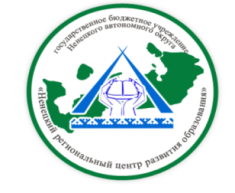 ГБУ НАО «Ненецкий региональныйцентр развития образования»на ноябрь  2018 года                                                                 В течение месяца Директор   ГБУ НАО «НРЦРО»                                                             О.Ю. КозицинаДатаМероприятиеМесто проведения и времяОтветственный1.11Заседание организационного комитета по организации и проведению ВсОШ, региональных олимпиад и конкурсных мероприятий в НАО в 2018-2019 годуГБУ НАО «НРЦРО»Кабинет 1914.00Ижемцева Л.А.1.11Мастер – класс для учащихся ОО НАО с инвалидностью и ограниченными возможностями здоровья «Сварочные и сантехнические работы»ГБПОУ НАО «Ненецкое профессиональное училище»14.45 - 16.00Туманова Е.Г. 1.11МО учителей музыки «Вокально-хоровая работа в урочной и внеурочной деятельности»ГБОУ НАО «СШ №1»11.00Ульяновская Н.Д.1.11Мастер – класс для учащихся школ с инвалидностью и ограниченными возможностями здоровья «Поварское дело»ГБПОУ НАО «Ненецкий аграрно-экономический техникум имени В.Г. Волкова»14.45 - 16.00Туманова Е.Г.1.11МО преподавателей ДШИ художественной направленности «Создание творческих проектов с использованием современных технологий»ГБУ НАО «НРЦРО»Кабинет 2112.30Ипатова Т.П.2.11Всероссийская акция «Большой этнографический диктант»ГБУ НАО «НРЦРО»Кабинет 10 и 219.00Петухова М.С.2.11Обучающий семинар для родительской общественности «Безопасность детей на дороге».ГБУ НАО «НРЦРО»Кабинет 21 17.00Чечуев П.Н.2.11Торжественная церемония закрытия чемпионата профессионального мастерства для людей с инвалидностью и ограниченными возможностями здоровья «Абилимпикс»ГБОУ НАО «СШ №4 с углубленным изучением отдельных предметов»12.00Туманова Е.Г.6.11Награждение участников Окружного заочного конкурса методических разработок и инновационных проектов по профилактике безнадзорности и правонарушений несовершеннолетних в ОО НАО «Инновационное решение»  Центр «ДАР»Зенина О.С.Солонович Е.А.7.11Рабочее совещание дирекции по подготовке к III Региональному чемпионату «Молодые профессионалы» (WorldSkills Russia)ГБУ НАО «НРЦРО»Кабинет 715.30Туманова Е.Г.7.11 МО учителей химии «Технологии контроля достижений обучающихся на уроках химии»ГБОУ НАО «СШ №1»15.00.Чайка А.П.7.11МО учителей технологии (обслуживающий труд)  «Подготовка обучающихся к творческим конкурсам через кружковую деятельность»ГБОУ НАО «СШ №3»15.30Ульяновская Н.Д.8.11Региональная проверочная работа (РПР) 7 и 8 классов по предметам «Русский язык», «История»Образовательные организации НАОШамов А.С.8.11МО учителей ИЗО, черчения и МХК  «Приемы и методы, используемые при преподавании тем раздела «Аксонометрия» в предметной области «Черчение»ГБОУ НАО «СШ №1»15.30Ульяновская Н.Д.8.11Программа просвещения для родителей (законных представителей) по вопросам детской психологии и педагогики «Семья НАО – компетентная семья»Групповая консультация для родителей «Детская тревожность» Центр «ДАР»18.00Канева Т.В.8.11Мастер-класс с АО "Центр развития бизнеса НАО" для учащихся школ округа по разработке бизнес-планов в рамках подготовки к III Региональному чемпионату «Молодые профессионалы» (WorldSkills Russia).АО "Центр развития бизнеса НАО"15.00 Туманова Е.Г. 9.11Апробация итогового устного собеседования по русскому языку в 9-х классахОбразовательные организации НАОШамов А.С.12.11Мастер-класс с АО "Центр развития бизнеса НАО" для учащихся школ округа по разработке бизнес-планов в рамках подготовки к III Региональному чемпионату «Молодые профессионалы» (WorldSkills Russia).АО "Центр развития бизнеса НАО"15.00 Туманова Е.Г. 12.11Семинар для педагогических работников НАО «Обобщение актуального педагогического опыта»ГБУ НАО «НРЦРО»Кабинет 1015.00Хабарова Е.В.13.11Региональная проверочная работа (РПР) 7 и 8 классов по предметам «Математика», «Иностранный язык»Образовательные организации НАОШамов А.С.14.11Межрегиональная олимпиада по краеведениюОО НАО14.30Талеева Л.Я.14.11Модульный семинар для педагогов «Система работы с одаренными детьми в условиях дополнительного образования»4 занятие «Особенности разработки содержания программ по работе с одаренными детьми». 5 занятие «Роль семьи в работе с одаренными детьми».ГБУ НАО «НРЦРО»Кабинет 2110.00Ижемцева Л.А.15.11МО учителей физической культуры «Теоретическая подготовка как основа осмысленного подхода к занятиям физической культурой и спортом»ГБУ НАО «НРЦРО»Кабинет 10 15.30 Чечуев П.Н.16.11Муниципальный (территориальный) этап всероссийской олимпиады школьников по правуОО НАО14.30Ижемцева Л.А.17.11Муниципальный (территориальный) этап всероссийской олимпиады школьников по ОБЖОО НАО14.30Ижемцева Л.А.19.11Муниципальный (территориальный) этап всероссийской олимпиады школьников по биологииОО НАО14.30Ижемцева Л.А.20.11Семинар «Имидж воспитателя ДОО»ГБДОУ НАО «Детский сад «Ромашка» 13.15Владимирова А.Н.Бороненко О.Н.20.11Муниципальный (территориальный) этап всероссийской олимпиады школьников по информатикеОО НАО14.30Ижемцева Л.А.20.11МО учителей биологии «Развитие коммуникативных навыков на уроках биологии»ГБУ НАО «НРЦРО» 15.00Чайка А.П.21.11МО учителей истории «Оценка качества достигаемых результатов в предметных областях «История» и «Обществознание»ГБУ НАО «НРЦРО»Кабинет 2115.00Бороненко О.Н.21.11Муниципальный (территориальный) этап всероссийской олимпиады школьников по русскому языкуОО НАО14.30Ижемцева Л.А.21.11Рабочее совещание дирекции по подготовке к III Региональному чемпионату «Молодые профессионалы» (WorldSkills Russia)ГБУ НАО «НРЦРО»Кабинет 715.30Туманова Е.Г.21.11МО учителей начальных классов «Формирование информационной культуры младших школьников средствами современных УМК»ГБУ НАО «НРЦРО»Кабинет 1015.00Петухова М.С.21.11МО преподавателей ДШИ музыкальной направленности «Развитие музыкального мышления»ГБУ ДО НАО «ДШИ» 10.00Ипатова Т.П.22.11МО учителей иностранного языка «Оценка качества достигаемых результатов в предметной области «Иностранный язык»ГБУ НАО «НРЦРО»Кабинет 2115.00Бороненко О.Н.22.11Муниципальный (территориальный) этап всероссийской олимпиады школьников по физикеОО НАО14.30Ижемцева Л.А.22.11Проведение окружного семинара для педагогов общеобразовательных организаций Ненецкого автономного округа по вопросам профилактики терроризма и экстремизма.ГБУ НАО «НРЦРО»Кабинет 1016.00Чечуев П.Н.22.11Программа просвещения для родителей (законных представителей) по вопросам детской психологии и педагогики «Семья НАО – компетентная семья»Групповая консультация для родителей «Задержка речевого развития»Центр «ДАР»18.00Селиверстова Л.М.23.11Муниципальный (территориальный) этап всероссийской олимпиады школьников по географииОО НАО14.30Ижемцева Л.А.26.11МО учителей технологии (технический труд)  «Подготовка обучающихся к творческим конкурсам в рамках  кружковой деятельности» ГБОУ НАО «СШ №1»15.30Ульяновская Н.Д.26.11Муниципальный (территориальный) этап всероссийской олимпиады школьников по экологииОО НАО14.30Ижемцева Л.А.27.11МО  медиаторов (координаторов) Служб школьной медиации «Волонтеры - залог успешной работы школьной службы медиации»Центр «ДАР»14.00Канева Т.В.28.11Педагогический Брейн – ринг для учителей ИЗО, черчения, музыки, технологии «Учитель в школе»ГБУ НАО «НРЦРО»Кабинет 2115.30Ульяновская Н.Д.28.11Муниципальный (территориальный) этап всероссийской олимпиады школьников по историиОО НАО14.30Ижемцева Л.А.29.11МО по ФИЗО в дошкольных образовательных организациях «Развитие физических качеств у детей  старшего дошкольного возраста посредством степ-гимнастики»ГБДОУ НАО ЦРР – д- сад п. Искателей»9.40Владимирова А.Н.29.11Муниципальный (территориальный) этап всероссийской олимпиады школьников по литературеОО НАО14.30Ижемцева Л.А.29.11МО учителей  специальных (коррекционных) классов «Педагогическая мастерская по реализации КРО»ГБУ НАО «НРЦРО»Кабинет 2115.00Петухова М.С.29.11МО учителей физики «Интеграция физики и информатики при проведении лабораторных работ»ГБОУ НАО «СШ №1»15.00Чайка А.П.29.11Плановое заседание Главной аттестационной комиссии управления образования, молодежной политики и спорта  Департамента ОКиС НАОГБУ НАО «НРЦРО»Кабинет 1914.00Хабарова К.А.30.11МО учителей родного (ненецкого) языка «Основные направления и содержание работы учителя, ведущего родной язык»ГБУ НАО «НРЦРО»Кабинет 1015.00Талеева Л.Я.30.11Муниципальный (территориальный) этап всероссийской олимпиады школьников по экономике и немецкому языкуОО НАО14.30Ижемцева Л.А.МероприятиеМесто проведения и времяОтветственныйРесурсная площадка «Мы будущее России!» Направление «Нравственно – патриотическое воспитание детей дошкольного возрастаГБДОУ НАО «Детский сад «Теремок»Владимирова А.Н.Ресурсная площадка по направлению: «Формирование элементарных математических представлений (ФЭМП) в свете ФГОС ДО»ГБДОУ НАО «Детский сад «Ромашка»Владимирова А.Н.Ресурсная площадка «Эффективные формы работы с участниками воспитательно - образовательного процесса в экологическом  воспитании дошкольников» ГБДОУ НАО «ЦРР -  детский сад «Гнездышко»Владимирова А.Н.Ресурсная площадка «Художественно - эстетическое развитие детей дошкольного возраста» Презентация проекта «Читаем вместе». Практикум для педагогов «Работа над выразительностью при заучивании стихотворения»ГБДОУ НАО «ЦРР -  детский сад «Аннушка»8 ноября13.15Владимирова А.Н.Ресурсная площадка «Социально - коммуникативное развитие  детей дошкольного возраста»ГБДОУ НАО «ЦРР -  детский сад «Сказка»Владимирова А.Н.Ресурсная площадка по направлению «Основы финансовой грамотности в ДОО»Деловая игра «Хоть семи нам еще нет, формируем мы бюджет»ГБДОУ НАО «Детский сад «Кораблик»Владимирова А.Н.Ресурсная  площадка по направлению «Исследовательская деятельность обучающихся»  ГБОУ НАО «СШ п. Красное»А.П. ЧайкаКурсы повышения квалификации для учителей, преподающих учебные курсы ОРКСЭ и ОДНКНР «Содержательные  подходы и методическое сопровождение курсов ОРКСЭ и ОДНКНР»ГБУ НАО «НРЦРО»29 октября – 1 ноябряКабинет 109.00Петухова М.С.Курсы учителей родного языка «Актуальные вопросы преподавания родного (ненецкого) языка в условиях ФГОС»ГБУ НАО «НРЦРО»Кабинет 1026 – 30 ноября9.00Талеева Л.Я.Курсы «Подготовка кандидатов в опекуны, приемные родители, усыновители» (Государственная программа «Профилактика социального сиротства, обеспечение жизнеустройства детей-сирот и детей, оставшихся без попечения родителей)Центр «ДАР»12-18 ноябряс 14.00 до 19.00, выходные дни – с 10.00 до 15.00Зенина О.С.Артемова Е.А.Курсы  повышения квалификации для сотрудников ГБУ НАО «ЦССУ «Наш дом»», специалистов школ приемных родителей «Основы социально-педагогической деятельности в учреждениях интернатного типа. Соблюдение и защита прав детей-сирот и детей, оставшихся без попечения родителей».Центр «ДАР»19-23 ноября 9.00Зенина О.С.Артемова Е.А.Богданова Т.В.Дистанционные курсы повышения квалификации для учителей математики  «Решение и оценивание заданий с развернутым ответом участников ГИА в форме ОГЭ и ЕГЭ»Образовательные организации НАОноябрьКорельская Е.Ю.Всероссийский конкурс «Живая классика»ГБУ НАО «НРЦРО»ноябрьБороненко О.Н.II Ненецкий читательский форум «Читатель: вчера, сегодня, завтра»ГБУК «Ненецкая центральная библиотека имени А. И. Пичкова»27-29 ноябряБороненко О.Н.Окружной конкурс для педагогов на лучшую  методическую разработку воспитательного мероприятия «Родимый простор, как душа пастуха», посвящённый Году оленеводства в Ненецком автономном округе  ГБУ НАО «НРЦРО»ноябрьВарницына О.И.Олимпиада для дошкольников «Россия – Родина моя»ГБУ НАО «НРЦРО»ноябрьВладимирова А.Н.Региональный очный конкурс мастер-классов «Творческая мастерская» для педагогов дополнительного образования НАОГБУ НАО «НРЦРО»ноябрьИпатова Т.П.Элективный курс по решению олимпиадных задач по программированию для учащихся 9-11 классовГБУ НАО «НРЦРО»Кабинет 1017.006 ноября13 ноября20 ноября27 ноябряКорельская Е.Ю.Региональный конкурс «Математическая карусель» для учащихся 5-6 классовГБОУ НАО «Средняя школа №5»10.0Корельская Е.Ю.Региональная олимпиада для учителей математикиГБОУ НАО «Средняя школа №5»13.00Корельская Е.Ю.Декада молодого педагога для молодых специалистов и их  наставниковГБУ НАО «НРЦРО»12-24 ноябряУльяновская Н.Д.Викторина для обучающихся 7-9 классов «Знаешь ли ты свой край?»ГБУ НАО «НРЦРО»ноябрьА.П. ЧайкаРегиональный конкурс методических разработок уроков и внеклассных мероприятий «Человек и Космос»ГБУ НАО «НРЦРО»ноябрьА.П. ЧайкаОкружной конкурс психологических акций «Спешите делать добро», приуроченный к Году добровольца и волонтера в России,  в образовательных организациях НАООО НАО12-22 ноябряКлимина С.А.Артемова Е.А.Фестиваль среди волонтерских команд школьной службы медиации «Виртуальная газета службы школьной медиации» (распоряжение ДОКиС от 08.02.2018 № 128-р «Об утверждении плана мероприятий по развитию сети служб школьной медиации в ОО НАО на 2018 год»)ОО НАО15-21 ноябряКанева Т.В.Реализация дополнительной общеразвивающей программы раннего развития «Малыш»Центр «ДАР»2 раза в неделю (вторник, четверг)Канева Т.В. Нецвитай Е.С.Стационарные и выездные заседания психолого-медико-педагогической комиссии (по отдельному плану)Центр «ДАР»ноябрьБезумова Н.В.Богданова Т.А.Климина С.А.Дзюба С.Ю.Консультирование родителей (законных представителей) по вопросам обучения, развития и воспитания детейЦентр «ДАР»специалисты Центра «ДАР»Индивидуальное консультирование работников образовательных организаций, учреждений социального обслуживания, здравоохранения, других организацийЦентр «ДАР»специалисты Центра «ДАР»Индивидуальные коррекционно-развивающие занятия с детьми педагога-психолога, учителя-логопеда, учителя-дефектологаЦентр «ДАР»Канева Т.В.Селиверстова Л.М.Артемова Е.А.Нецвитай Е.С.Информационно-просветительская работа с населением в области предупреждения и коррекции недостатков в физическом и (или) психическом развитии и (или) отклонений в поведении детейобразовательные организации (по запросу)специалисты Центра «ДАР»